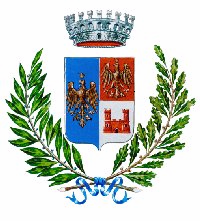 PER INFORMAZIONIUfficio SERVIZI SOCIALI  Comune di Besozzo:Tel. 0332 / 970.195  E-mail : servizisociali@comune.besozzo.va.itOrari apertura al pubblico:Lunedì e giovedì 10.00—12.30 / 17.00—18.15Martedì, mercoledì e venerdì 10.00—13.00E’ obbligatorio prendere prima appuntamento telefonicamente.ATTENZIONE!!Il servizio sarà attivato dal mese di settembre 2021 e, in corso d’anno, le attività verranno sospese in concomitanza ai periodi di chiusura della scuola indicati nel calendario scolastico 2021-2022. Nel caso si verificasse un esubero delle domande rispetto ai posti effettivamente disponibili, le iscrizioni verranno accolte in base all’ordine temporale di consegna e verrà data priorità ai bambini che hanno già frequentato le attività integrative negli anni precedenti.Le rinunce al servizio saranno accettate se adeguatamente motivate.Qualora la domanda di rinuncia non venga presentata o non sia motivata da fondate ragioni, la famiglia è tenuta a continuare a pagare il servizio.COMUNE DI BESOZZOProvinca di VareseVia Mazzini, 4 Cod. Fisc. e P.IVA 00338010127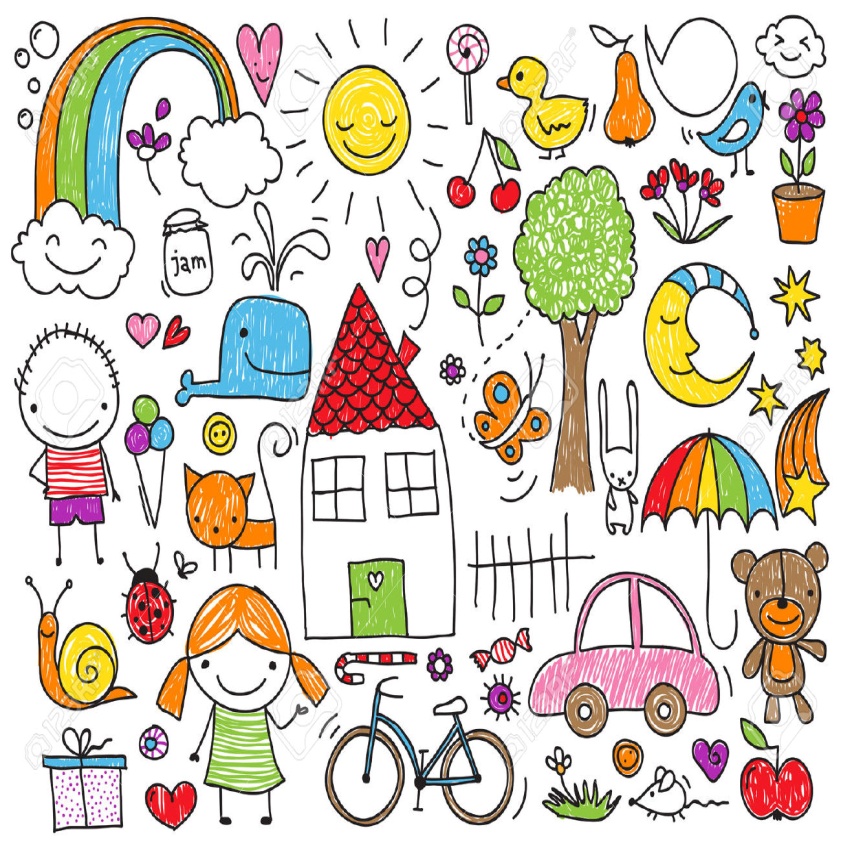 Attività educative integrativeal tempo scolastico2021/2022 POSTICIPOQuando: lunedì, mercoledì e giovedì, dal termine delle lezioni alle 18.00Dove e per chi: per gli alunni delle scuole primarie Mazzini, Quagliae Pascoli. Al termine delle lezioni, i bambini delle scuole Quaglia e Pascoli saranno accompagnati alla sede delle attività (spazio gioco compiti della scuola Mazzini) da personale appositamente dedicato.Il servizio sarà attivato in presenza di almeno 15 iscritti. Tetto massimo di iscritti 30 bambiniCosti: residenti 25 Euro mensili – non residenti 30 Euro mensiliSPAZIO GIOCO E COMPITIQuando: martedì e venerdì dal termine delle lezioni alle ore 18.00.Dove e per chi: alunni delle scuole primarie Mazzini, Quaglia e Pascoli.Servizio mensa e attività pomeridiane presso lo spazio gioco della scuola Mazzini. Al termine delle lezioni, tutti i bambini saranno accompagnati alla mensa e successivamente alla sede delle attività pomeridiane da personale dedicato.Il servizio sarà attivato in presenza di almeno 15 iscritti. Tetto massimo di iscritti 30 bambini Costi: residenti 45 Euro mensili - non residenti 50 Euro mensili. La retta di frequenza non è comprensiva del buono pasto, che andrà acquistato separatamente. Non è prevista la possibilità di portare il pranzo da casa.MODALITÀ DI ISCRIZIONELe iscrizioni per l’a.s. 2021/2022 sono aperte dal 26.04.2021 al 31.05.2021.Le domande di iscrizione pervenute oltre tale termine verranno accolte con riserva.I moduli, debitamente compilati e firmati da entrambi i genitori, dovranno essere inviati all’indirizzo mail servizisociali@comune.besozzo.va.it o potranno essere consegnati presso l’Ufficio Servizi Sociali tramite appuntamento (0332 970195 – interno 8).MODALITÀ DI PAGAMENTOIl versamento di quando dovuto dovrà essere effettuato anticipatamente (all’inizio di ogni trimestre) tramite bonifico bancario, specificando sempre la causale “Posticipo e/o Spazio Gioco e Compiti, mese di  ……” alle seguenti coordinate:IBAN: IT  39 H 02008 50020 000101373169Comune di BesozzoModulo di iscrizione attività educative extrascolastiche 2021/2022l/La sottoscritto/a ____________________________________________________Codice Fiscale _______________________________________________________residente in ____________________________________________________via ______________________________________________n°___________cell.____________________________ ____email______________________genitore di (nome e cognome del bambino/a)______________________________________Iscritto per l’a.s. 2021/2022 alla classe _________________________________Presso la scuola primaria:___________________________________________ ISCRIVE il proprio figlio minore alle attività educative integrative per l’a.s. 2021/2022(barrare la/le e voci alle quali si è interessati)     □   POSTICIPO  (lunedì, mercoledì e giovedì, dal termine lezioni alle 18.00)     □   SPAZIO GIOCO E COMPITI (martedì e venerdì dal termine lezioni alle ore 18.00)Invitiamo a segnalare eventuali allergie/intolleranze alimentari allegando al modulo di iscrizione opportuna certificazione medica      L’iscrizione alle attività è vincolante per l’intero anno scolastico e comporta il pagamento dell’intero costo del servizio. Non verranno pertanto considerate domande di rimborso per servizio non fruito.Il mancato versamento di due rate di frequenza consecutive comporterà la dimissione dal servizio dal mese immediatamente successivo, fino alla regolarizzazione del pagamento.Data________________ Firma di entrambi i genitori:Mamma________________________________Papà___________________________________